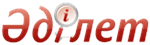 Об утверждении Положения о гостевой семьеПриказ Министра образования и науки Республики Казахстан от 28 июня 2016 года № 402. Зарегистрирован в Министерстве юстиции Республики Казахстан 30 июля 2016 года № 14053      Примечание РЦПИ!

      Настоящий приказ вводится в действие см. п. 4.

      В соответствии со статьей 137-1 Кодекса Республики Казахстан от 26 декабря 2011 года «О браке (супружестве) и семье» ПРИКАЗЫВАЮ:



      1. Утвердить прилагаемое Положение о гостевой семье.



      2. Комитету по охране прав детей Министерства образования и науки Республики Казахстан (Абдыкарим М.С.) в установленном законодательством порядке обеспечить:

      1) государственную регистрацию настоящего приказа в Министерстве юстиции Республики Казахстан;

      2) в течение десяти календарных дней после государственной регистрации настоящего приказа направление копий настоящего приказа для официального опубликования в информационно-правовой системе «Әділет» и периодических печатных изданиях на электронном носителе с приложением бумажного экземпляра, заверенного гербовой печатью;

      3) в течение пяти рабочих дней со дня получения зарегистрированного настоящего приказа направление его копии в печатном и электронном виде, заверенной печатью Министерства образования и науки Республики Казахстан и удостоверенной электронной цифровой подписью лица, уполномоченного подписывать настоящий приказ, для внесения в Эталонный контрольный банк нормативных правовых актов Республики Казахстан;

      4) размещение настоящего приказа на интернет-ресурсе Министерства образования и науки Республики Казахстан;

      5) в течение десяти рабочих дней после государственной регистрации настоящего приказа в Министерстве юстиции Республики Казахстан представление в Департамент юридической службы и международного сотрудничества Министерства образования и науки Республики Казахстан сведений об исполнении мероприятий, предусмотренных подпунктами 1), 2) и 3) настоящего пункта.



      3. Контроль за исполнением настоящего приказа возложить на курирующего вице-министра образования и науки Республики Казахстан Суханбердиеву Э.А.



      4. Настоящий приказ вводится в действие по истечении десяти календарных дней после его первого официального опубликования, за исключением пунктов 5, 11, 12, 13 и подпункта 5 пункта 17, которые вступают в силу с 1 января 2017 года.      Министр образования и науки

      Республики Казахстан                       Е. Сагадиев      СОГЛАСОВАН

      Министр здравоохранения и

      социального развития

      Республики Казахстан

      «____» ____________ 201_ года

      _______________ Т. Дуйсенова

Утверждено       

приказом Министра    

образования и науки   

Республики Казахстан   

от 28 июня 2016 года № 402 

Положение о гостевой семье 

Глава 1. Общие положения

      1. Настоящее Положение о гостевой семье (далее – Положение) разработано в соответствии с Кодексом Республики Казахстан от 26 декабря 2011 года «О браке (супружестве) и семье» (далее – Кодекс).



      2. Гостевая семья – семья, временно принявшая на воспитание детей-сирот, детей, оставшихся без попечения родителей, находящихся в организациях всех типов (образовательные, медицинские и другие) (далее – организация), в периоды, не связанные с образовательным процессом (каникулы, выходные и праздничные дни).

      Для детей дошкольного возраста сроки нахождения в гостевой семье определяются местными исполнительными органами районов, городов областного, республиканского значения, столицы, осуществляющими функции государства по опеке и попечительству (далее – орган) по согласованию сторон, но не превышают одного месяца.



      3. Основанием передачи ребенка в гостевую семью является договор о передаче ребенка (детей) в гостевую семью (далее – договор), по форме согласно приложению 1 к настоящему Положению, заключенный между лицами, желающими принять ребенка (детей) в гостевую семью, организацией, где находится ребенок (дети) и органом, по месту жительства лиц, желающих принять ребенка (детей) в гостевую семью.



      4. Выплата денежных средств на содержание ребенка (детей) и оплата труда лиц, принявших ребенка (детей) в гостевую семью не производится.



      5. Передача ребенка (детей) в гостевую семью осуществляется в семьи граждан Республики Казахстан, постоянно проживающих на территории Республики Казахстан при условии регистрации в Республиканском банке данных детей-сирот, детей, оставшихся без попечения родителей, и лиц, желающих принять детей на воспитание в свои семьи (далее – Республиканский банк данных).



      6. В Республиканском банке данных содержатся сведения о детях-сиротах, детях, оставшихся без попечения родителей, а также о лицах, желающих принять детей-сирот, детей, оставшихся без попечения родителей, на воспитание в свои семьи. 

Глава 2. Организация передачи детей в гостевую семью

      7. Подбор лиц, желающих принять ребенка (детей) в гостевую семью осуществляется органами.



      8. В гостевую семью принимают ребенка (детей) только совершеннолетние лица, за исключением:

      1) лиц, признанных судом недееспособными или ограниченно дееспособными;

      2) лиц, лишенных судом родительских прав или ограниченных в родительских правах;

      3) отстраненных от выполнения обязанностей опекуна (попечителя), патронатного воспитателя за ненадлежащее исполнение возложенных обязанностей;

      4) бывших усыновителей, если усыновление отменено по их вине;

      5) при наличии заболеваний, при которых лицо не может усыновить ребенка, принять его под опеку или попечительство, патронат;

      6) лиц, имеющих непогашенную или неснятую судимость за совершение умышленного преступления на момент оформления ребенка в гостевую семью;

      7) лиц, имеющих или имевших судимость, подвергающихся или подвергавшихся уголовному преследованию (за исключением лиц, уголовное преследование в отношении которых прекращено на основании подпунктов 1) и 2) части первой статьи 35 Уголовно-процессуального кодекса Республики Казахстан) за уголовные правонарушения: убийство, умышленное причинение вреда здоровью, против здоровья населения и нравственности, половой неприкосновенности, за экстремистские или террористические преступления, торговлю людьми;

      8) лиц, не имеющих постоянного места жительства;

      9) лиц без гражданства;

      10) лиц мужского пола, не состоящих в зарегистрированном браке (супружестве), за исключением случаев фактического воспитания ребенка не менее трех лет в связи со смертью матери или лишением ее родительских прав;

      11) лиц, которые на момент оформления ребенка в гостевую семью не имеют дохода, обеспечивающего подопечному прожиточный минимум, установленный законодательством Республики Казахстан;

      12) лиц, состоящих на учетах в наркологическом или психоневрологическом диспансерах.



      9. Лицо, изъявившее желание взять ребенка в гостевую семью, предоставляет в орган по месту своего жительства:

      1) заявление о желании взять ребенка в гостевую семью по форме согласно приложению 2 к настоящему Положению;

      2) копию документа, удостоверяющую личность (с предъявлением оригинала);

      3) письменное согласие супруга (супруги) (если гражданин состоит в браке);

      4) справку о размере совокупного дохода семьи за последние 12 месяцев;

      5) справки о состоянии здоровья лица, супруга(-и), если состоит в браке, подтверждающей отсутствие заболеваний в соответствии с подпунктом 6) части 1 статьи 91 Кодекса, а также справки об отсутствии сведений о состоянии на учете в наркологическом и психиатрическом диспансерах по форме, утвержденной приказом исполняющего обязанности Министра здравоохранения Республики Казахстан «Об утверждении форм первичной медицинской документации организаций здравоохранения» от 23 ноября 2010 года № 907 (зарегистрированный в Реестре государственной регистрации нормативных правовых актов за № 6697);

      6) справки о наличии либо отсутствии сведений по учетам Комитета по правовой статистике и специальным учетам Генеральной прокуратуры Республики Казахстан о совершении лицом преступления;

      7) копию документа, подтверждающего право собственности на жилище или право пользования жилищем.



      10. Орган в течение десяти календарных дней проводит акт обследования жилищно-бытовых условий лиц, желающих принять ребенка (детей) в гостевую семью согласно приложению 3 к настоящему Положению и готовит заключение о возможности либо невозможности приема ребенка (детей) в гостевую семью по форме согласно приложению 4 к настоящему Положению.

      На основании заключения, действительного в течение 12 месяцев с момента выдачи, орган выдает направление на подбор ребенка в организацию.



      11. Орган на основании положительного заключения вносит сведения о кандидатах в гостевую семью в Республиканский банк данных.



      12. Кандидаты в гостевую семью осуществляют подбор ребенка в Республиканском банке данных и получают автоматически сформированное направление на посещение ребенка.



      13. Лица, состоящие на учете в Республиканском банке данных в качестве кандидатов в усыновители, опекуны (попечители), патронатные воспитатели, приемные родители автоматически признаются кандидатами в гостевую семью.



      14. Решение органа об отказе в заключение договора обжалуется в вышестоящий государственный орган (вышестоящему должностному лицу) или в судебные органы в порядке, установленном законодательством Республики Казахстан.



      15. Разъединение братьев и сестер не допускается, за исключением случаев, когда это отвечает интересам детей либо дети не знают о своем родстве, не проживали и не воспитывались совместно.



      16. Передача ребенка достигшего десятилетнего возраста в гостевую семью осуществляется только с его согласия.



      17. Организация, из которой ребенок (дети) передается в гостевую семью:

      1) выясняет мнение ребенка о передаче его в гостевую семью;

      2) предоставляет лицу сведения о ребенке (детях), который передается в гостевую семью;

      3) создает условия для общения с ребенком (детьми);

      4) согласовывает сроки передачи ребенка в гостевую семью;

      5) с учетом сложившихся взаимоотношений между кандидатами и ребенком заполняет сведения о результатах подбора в Республиканском банке данных;

      6) после заключения договора осуществляет передачу ребенка (детей) в гостевую семью на основании приказа организации;

      7) ведет учет детей, переданных в гостевую семью.



      18. При положительных результатах подбора орган по месту проживания гостевой семьи заключает договор.

      Возможно заключение договора на один календарный год с указанием сроков передачи на период каникул, выходных и праздничных дней.



      19. По каждому случаю передачи ребенка (детей) в гостевую семью выносится отдельный приказ организации.



      20. На каждого ребенка переданного в гостевую семью, составляется отдельный договор.



      21. На каждого ребенка, передаваемого в гостевую семью, организация предоставляет:

      1) копию документа удостоверяющего личность ребенка (детей), заверенная в установленном законе порядке;

      2) копии медицинских документов, необходимых ребенку (детям) в период пребывания в гостевой семье.



      22. Организация предоставляет гостевым семьям помощь в организации психолого-педагогического сопровождения.



      23. Договор расторгается досрочно:

      1) по инициативе лиц, принявших ребенка (детей) в гостевую семью, при наличии уважительных причин (болезнь, изменение семейного или материального положения, отсутствие взаимопонимания с ребенком, конфликтных отношений с детьми);

      2) по инициативе органа, осуществляющего функции по опеке или попечительству при возникновении неблагоприятных условий для содержания и воспитания ребенка (детей);

      3) в случаях передачи ребенка (детей) под опеку или попечительство в приемную семью, патронат или усыновления ребенка (детей).



      24. В случае возникновения непосредственной угрозы жизни или здоровью ребенка (детей) орган опеки и попечительства принимает меры по незамедлительному изъятию ребенка из гостевой семьи.



      25. Лицо, принявшее ребенка в гостевую семью:

      1) обеспечивает условия для воспитания и содержания ребенка (детей), в период нахождения в гостевой семье, организует досуг и обучение полезным навыкам;

      2) несет ответственность за жизнь и здоровье ребенка (детей) в период его пребывания в гостевой семье;

      3) обеспечивает своевременный возврат ребенка (детей) в организацию, в соответствии со сроками установленными договором;

      4) в течение двадцати четырех часов информирует органы, осуществляющие функции по опеке или попечительству и организацию, в которой находится ребенок (дети) о возникновении ситуации, угрожающей жизни и (или) здоровью ребенка (детей), его заболевании, получении им травмы, помещении его в медицинскую организацию или в органы внутренних дел.



      26. Передача ребенка (детей) в гостевые семьи не прекращает обязанностей законных представителей по защите прав и законных интересов ребенка (детей).



      27. Контроль за ребенком (детьми), переданными в гостевую семью, осуществляется органом по месту проживания лиц, принявших ребенка (детей) гостевую семью.

Приложение № 1       

к Положению о гостевой семьеформа      

                                  ДОГОВОР

               о передаче ребенка (детей) в гостевую семью      №__________                             «__» _______ 20_____ г.      Орган, осуществляющий функции государства по опеке и

попечительству на основании ст.137-2 Кодекса РК «О браке

(супружестве) и семье), в лице ______________________________________

(должность и ФИО (при его наличии) уполномоченного должностного

лица), руководитель организации образования для детей-сирот и детей,

оставшихся без попечения родителей, в лице __________________________

и гостевая семья (ФИО (при его наличии) полностью, номер

удостоверения личности, когда и кем выдан, индивидуальный

идентификационный номер (далее - ИИН)

_____________________________________________________________________

_____________________________________________________________________

заключили настоящий Договор о нижеследующем:

                            1. Предмет договора      Орган передает из организации образования для детей-сирот и

детей, оставшихся без попечения родителей на воспитание в гостевую

семью

_____________________________________________________________________

   (ФИО (при его наличии) ребенка, дата рождения, № свидетельства о

                              рождении, ИИН).

         2. Права и обязанности органа по опеке и попечительству      1. Осуществлять контроль по воспитанию и содержанию, условиями

жизни ребенка (детей), переданного в гостевую семью;

      2. Оказывать методическую помощь по психолого-педагогическому

сопровождению семьи;

      3. В случае возникновения непосредственной угрозы жизни или

здоровью ребенка орган опеки и попечительства принимать меры по

незамедлительному изъятию ребенка из гостевой семьи.

           3. Права и обязанности организации для детей-сирот

               и детей, оставшихся без попечения родителей      1. Предоставлять гостевой семье сведения о ребенке согласно

      перечню установленному Положением о гостевой семье;

      2. Оказывать гостевой семье услуги по социальному,

медицинскому, психолого-педагогическому сопровождению;

      3. Посещать гостевую семью, с целью проверки условий проживания

и воспитания ребенка.

                 4. Права и обязанности гостевой семьи      1. Гостевая семья не вправе:

      1) осуществлять вывоз ребенка за пределы территории Республики

Казахстан;

      2) оставлять ребенка под надзором третьих лиц (физических и

(или) юридических лиц), кроме случаев помещения ребенка в медицинскую

организацию для оказания медицинской помощи или в органы внутренних

дел, либо на период посещения организации дополнительного

образования;

      3) нарушать условия договора о передаче ребенка в гостевую

семью.

      2. Лицо, принявшее ребенка в гостевую семью обязано:

      1) нести ответственность за жизнь и здоровье ребенка в период

его временного пребывания в семье, создавать необходимые условия по

организации досуга, обучения полезным навыкам и содействию

социализации в обществе;

      2) соблюдать права ребенка (детей), принятого на воспитание в

гостевую семью;

      3) регулярно на протяжении срока договора поддерживать связь с

администрацией организации;

      4) своевременно сообщать законным представителям о фактах,

влекущих изменение условий договора (выезд, перемена места жительства

и др.);

      5) по окончанию указанных в договоре сроков пребывания ребенка

в гостевой семье обеспечить своевременный возврат ребенка (детей) в

организацию по акту о принятии ребенка (детей);

      6) в течение двадцати четырех часов информировать органы,

осуществляющие функции по опеке или попечительству и организацию, в

которой находится ребенок о возникновении ситуации, угрожающей жизни

и (или) здоровью ребенка, его заболевании, получении им травмы,

помещении его в медицинскую организацию или в органы внутренних дел;

      7) соблюдать иные требования Положения о гостевой семье.

                        5. Сроки действия договора      1. Настоящий договор заключен сроком на ____ месяцев, на период

следующих каникул, выходных и праздничных дней ______________________

_____________________________________________________________________

_____________________________________________________________________

(указать даты) вступает в силу с момента подписания.

      2. Досрочное расторжение договора о передаче детей-сирот,

детей, оставшихся без попечения родителей, в гостевую семью возможно:

      1) по инициативе лиц, принявших ребенка в гостевую семью, при

наличии уважительных причин (болезнь, изменение семейного или

материального положения, отсутствие взаимопонимания с ребенком,

конфликтных отношений между детьми и другие обстоятельства);

      2) по инициативе органа, осуществляющего функции по опеке или

попечительству при возникновении неблагоприятных условий для

содержания и воспитания ребенка;

      3) в случаях передачи ребенка под опеку или попечительство в

приемную семью, патронат или усыновления ребенка.

      3. Споры, возникающие между сторонами в процессе исполнения

настоящего договора, рассматриваются сторонами в месячный срок после

их возникновения в целях выработки согласованного решения, а при

отсутствии соглашения разрешаются судом.Сторона 3

Организация для детей-сирот

и детей, оставшихся без

попечения родителей

______________________

________________ подпись

«___» __________ 20___ г.М.П.

Приложение 2        

к Положению о гостевой семьеформа      Местный исполнительный орган         

городов Астаны и Алматы,             

районов и городов областного значения

от гражданина(ки)                    

_________________________________    

_________________________________    

(Ф.И.О. (при его наличии)) и         

индивидуальный идентификационный     

номер)                               

Проживающий (ая) по адресу,          

телефон                              

_________________________________    

                                  Заявление      Я, ____________________________________________(ФИО (при его

наличии), года рождения прошу выдать заключение о возможности приема

в гостевую семью ___________________ (ФИО (при его наличии) ребенка

(детей)).

      Против проведения обследования жилищно-бытовых условий не

возражаю.

      Согласен(а) на использования сведений, составляющих охраняемую

законом тайну, содержащихся в информационных системах.      «___» ____________ 20__ года                  подпись лица

Приложение № 3        

к Положению о гостевой семье  Утверждаю:             

Руководитель            

отдела (управления) образования 

________________________________

«__» ______________ 20___     

                                    АКТ

    обследования жилищно-бытовых условий лиц, желающих принять

                     ребенка (детей) в гостевую семьюДата проведения обследования ________________________________________

Обследование проведено ______________________________________________

(фамилия, имя, отчество (при его наличии), должность лица,

проводившего обследование ___________________________________________

Адрес и телефон органа, осуществляющего функции по опеке или

попечительству: _____________________________________________________

      1. Проводилось обследование условий жизни

(ФИО (при его наличии), год рождения) _______________________________

Документ, удостоверяющий личность ___________________________________

Место жительства (по месту регистрации) _____________________________

_____________________________________________________________________

Место фактического проживания _______________________________________

Образование _________________________________________________________

Место работы_________________________________________________________(ФИО (при его наличии), год рождения) _______________________________

_____________________________________________________________________

Документ, удостоверяющий личность ___________________________________

Место жительства (по месту регистрации) _____________________________

_____________________________________________________________________

Место фактического проживания _______________________________________

Образование _________________________________________________________

Место работы ________________________________________________________

      2. Общая характеристика жилищно-бытовых условийДокумент, подтверждающий право пользования жилищем

_____________________________________________________________________

ФИО (при его наличии) собственника жилья_____________________________

_____________________________________________________________________

Общая площадь ___________ (кв.м) жилая площадь ______________ (кв.м)

Количество жилых комнат _________ прописаны ______________(постоянно,

временно)

Благоустроенность жилья _____________________________________________

(благоустроенное, неблагоустроенное, с частичными удобствами)

Санитарно-гигиеническое состояние ___________________________________

                  (хорошее, удовлетворительное, неудовлетворительное)

Дополнительные сведения о жилье ( наличие отдельного спального места

для ребенка, подготовки уроков, отдыха, наличие мебели) _____________

_____________________________________________________________________

_____________________________________________________________________



      3. Другие члены семьи, проживающие совместно:

      4. Сведения о доходах семьи: общая сумма _____________, в том

числе заработная плата, другие доходы ___________________(расписать).

      5. Характеристика гостевой семьи (межличностные взаимоотношения

в семье, личные качества, интересы, опыт общения с детьми, готовность

всех членов семьи к приему детей)

_____________________________________________________________________

_____________________________________________________________________



      6. Мотивы создания гостевой семьи

_____________________________________________________________________

_____________________________________________________________________

_____________________________________________________________________



      7. Заключение (наличие условий для передачи детей в гостевую

семью) ________________________________________________________________________________ _______________________________________

   (подпись)                 (инициалы, фамилия)

_______________

   (дата)Ознакомлены:

_____________________________________________________________________

(ФИО (при его наличии), дата, подпись кандидатов в гостевую семью)

Приложение № 4     

к Положению о гостевой семьеФорма      

                                 ЗАКЛЮЧЕНИЕ

о возможности (невозможности) приема ребенка (детей) в гостевую семьюФИО (при его наличии), год рождения _________________________________ФИО (при его наличии), год рождения _________________________________Адрес проживания: ___________________________________________________Характеристика семьи: _______________________________________________

_____________________________________________________________________

_____________________________________________________________________

Образование и профессиональная деятельность:

_____________________________________________________________________

_____________________________________________________________________

_____________________________________________________________________

_____________________________________________________________________

Характеристика состояние здоровья:

_____________________________________________________________________Мотивы для приема ребенка на воспитание в семью:

_____________________________________________________________________

_____________________________________________________________________Пожелания по кандидатуре ребенка

_____________________________________________________________________Заключение

_____________________________________________________________________

_____________________________________________________________________

_____________________________________________________________________должность, Ф.И.О. (при его

наличии), дата, подпись, 

место печати        
					© 2012. РГП на ПХВ Республиканский центр правовой информации Министерства юстиции Республики Казахстан
				Сторона 1

Орган опеки попечительства

по месту проживания лиц, принявших ребенка в гостевую семью

________________________________

________________________________

________________________________

________________ подпись

М.П.

«__» ___________________ 20_ г.Сторона 2

Гостевая семья:

Ф.И.О.(при его наличии)___________

__________________________________

Адрес места жительства

__________________________________

__________________________________

__________________________________

__________________ подпись«__» ______________ 20_ г.Фамилия, имя, отчество (при его наличии)Дата рожденияМесто работы, должность или место учебыРодственное отношениепримечание